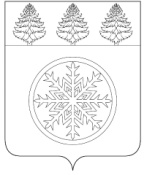 ОТЧЕТД Е П У Т А ТА Д У М ЫЗиминского городского муниципального образованияседьмого созыва (2019- 2024 гг.) Авдеевой Лидии ВладимировныЗа отчетный год, в мой адрес поступали  письменные и устные обращения, как от жителей округа, так и жителей других районов города.
Люди обращаются со своими проблемами, просьбами, предложениями, а порой и требованиями. Тематика вопросов разнообразна: - освещение улиц, спил тополей, бездомные собаки, оказание материальной помощи, установка мусорных контейнеров, трудоустройство, благоустройство территории, ремонт дорог, установка детских и спортивных площадок и многое другое.Помощь в решении проблем округа - это для меня первоочередная задача, где каждое обращение требует детального рассмотрения. Работа по рассмотрению обращений проводится совместно с городской администрацией, руководителями организаций.Оказание социальной помощи многодетным семьям, малообеспеченным гражданам, инвалидам, ветеранам - одно из приоритетных направлений моей деятельности, многим из них оказана адресная помощь.Уже традиционно, на протяжении 5 лет, для детей из малообеспеченных многодетных семей мною лично организуются благотворительные, театрализованные спектакли. Ежегодно в преддверии новогодних праздников, совместно с сотрудниками полиции, с подарками и поздравительной программой, мы навещаем школу интернат №6.В связи с пандемией и распространением коронавирусной инфекции, была организована помощь продуктовыми наборами в рамках округа. Совместно с бригадой активных жителей, мы принимали заявки, и осуществляли закупку и развоз продуктов первой необходимости. Накануне празднования 9 мая «День Победы» по инициативе мэра  города принимала участие во вручении памятной медали «Дети войны» на территории 19 округа. Мною была организованна встреча ветеранов и детей Великой Отечественной войны, куда были приглашены председатели первичных организаций, представители совета ветеранов, а также его председатель Недзвецкий Игорь Эдуардович. В торжественной обстановке были вручины медали и удостоверения. В заключении для всех присутсвующих был организован сладкий стол и так необходимое общение поколений. Всего было вручено 36 медалей. Из них 12 медалей были вручены лично по месту проживания.Ежегодное поздравление с праздником ко дню пожилого человека, жителей почтенного возраста, это ещё одна традиция в моей деятельности. Так же мною предоставляется помещение и всё необходимое для организации встречи первичных организаций и членов совета ветеранов.На протяжении всего отчетного периода, я работала в составе постоянных депутатских комиссий по управлению муниципальным хозяйством и комиссии по бюджету, ценообразованию, финансово-экономическим вопросам и налоговому законодательству. Всего за отчетный период состоялось 13 очередных и внеочередных заседаний Думы, 19 заседаний комиссий.Общение с людьми и вышеперечисленные мероприятия, которые ежегодно организовываются - неотъемлемые части моей работы в лице депутата.В этом году мы надеемся на дальнейшее сотрудничеству с администрацией города, общественными организациями, проводя встречи и участвуя в совещаниях по вопросам, касающихся различных сфер деятельности.Более тесно взаимодействовать с населением, активно работать на положительный результат, оправдывая доверие избирателей.Хочу выразить слова благодарности всем, кто стремится делать жизнь вокруг более комфортной, а город еще краше. Уважаемые избиратели и жители округа! Спасибо, что следите за новостями, принимаете активное участие! Многие понимают, что муниципальный депутат не всесилен, но это не значит, что нужно останавливаться.Когда работа осуществляется совместными усилиями, и результат всегда получается намного лучше! Давайте вместе и сообща добиваться изменений к лучшему. Если вы захотите получить более детальную информацию или обратиться за помощью, прием осуществляется согласно графику, каждый 1-й вторник месяца, с 17:00 до 19:00, по адресу ул.Мира,1а. Не исключаю обращения, поступающие по телефону, или при личной встрече вне графика. ПриложениеОкруг №192021 год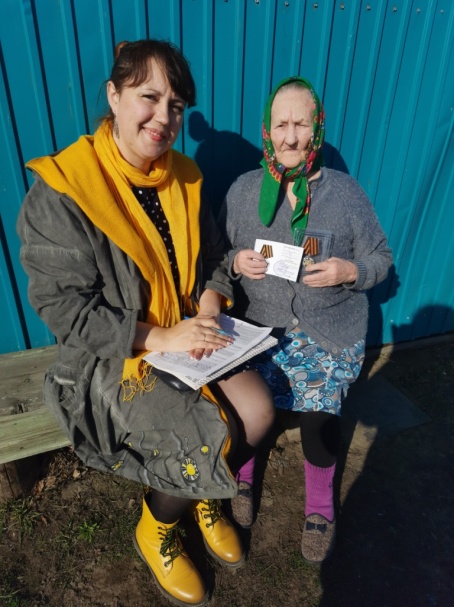 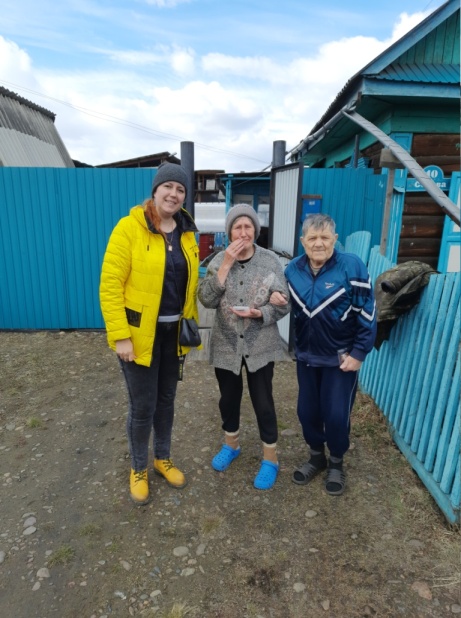 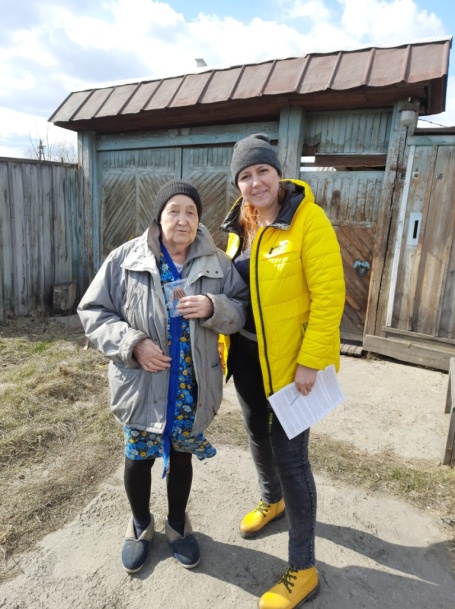 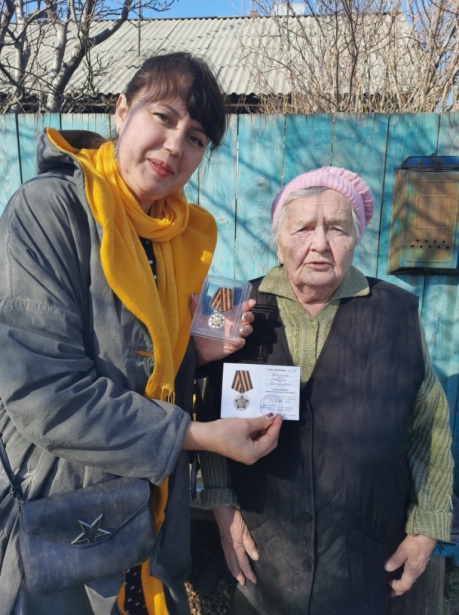 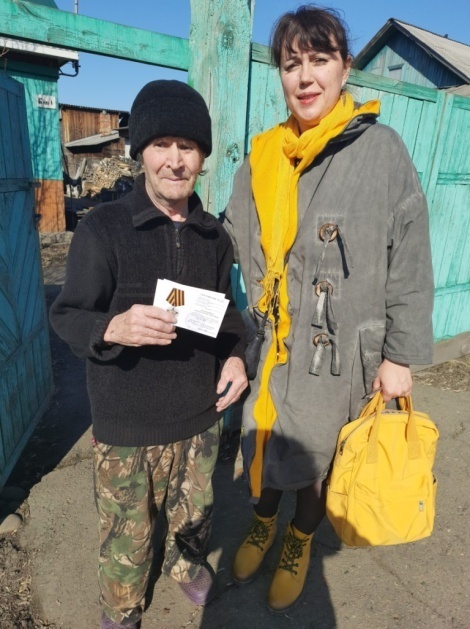 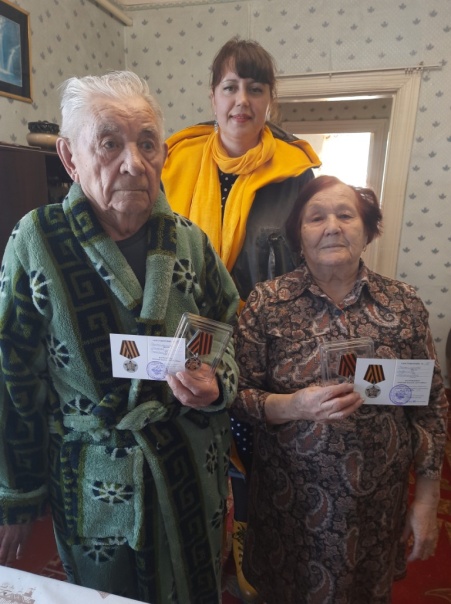 Вручение медалей «Дети войны»Вручение медалей «Дети войны»Вручение медалей «Дети войны»Вручение медалей «Дети войны»Вручение медалей «Дети войны»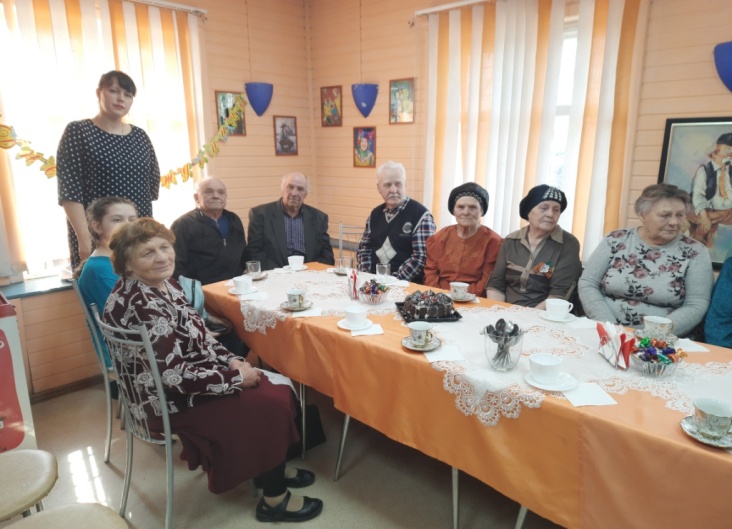 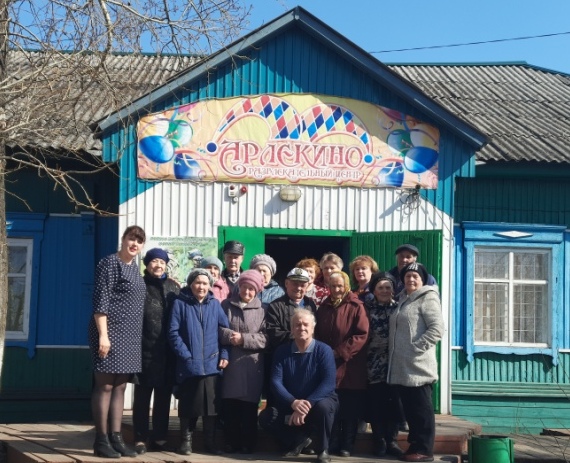 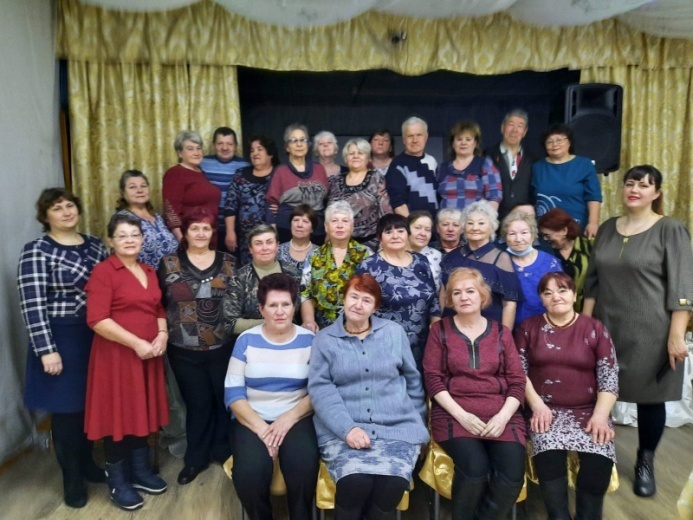 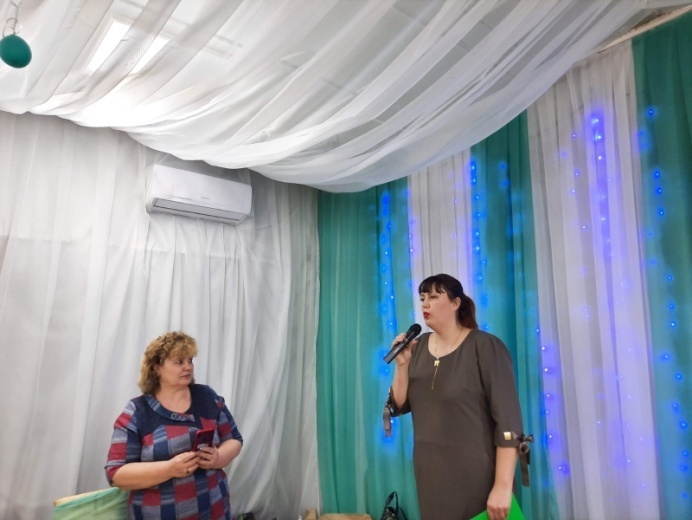 Встречи с ветеранамиВстречи с ветеранамиВстречи с ветеранамиВстречи с ветеранамиВстречи с ветеранами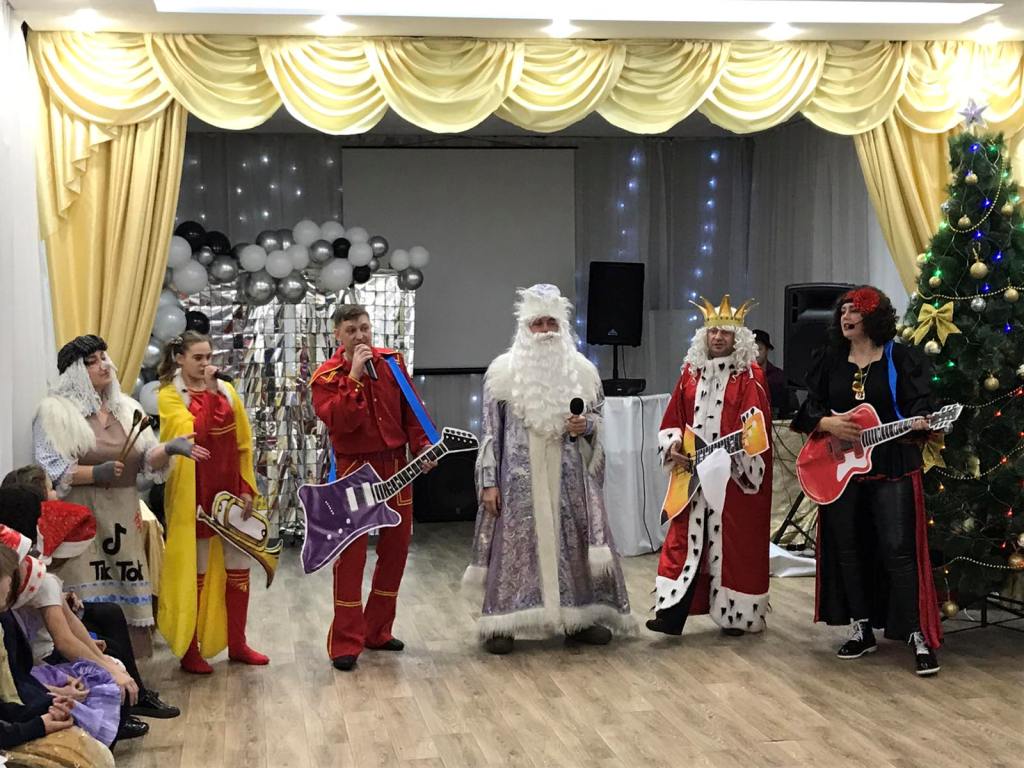 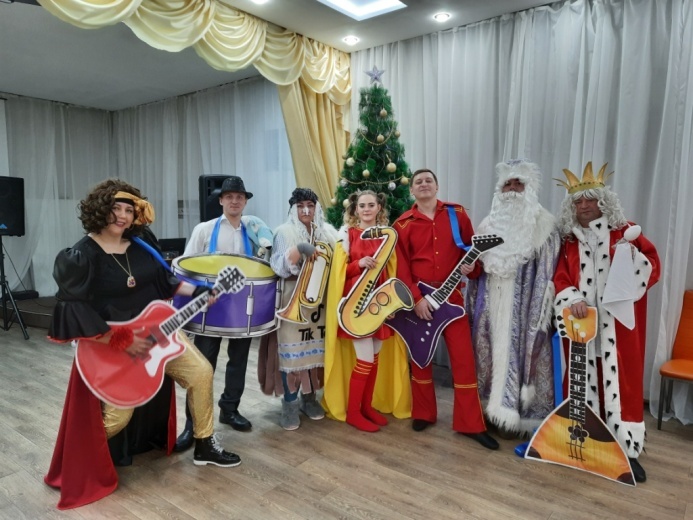 Благотворительные новогодние мероприятияБлаготворительные новогодние мероприятияБлаготворительные новогодние мероприятияБлаготворительные новогодние мероприятияБлаготворительные новогодние мероприятия